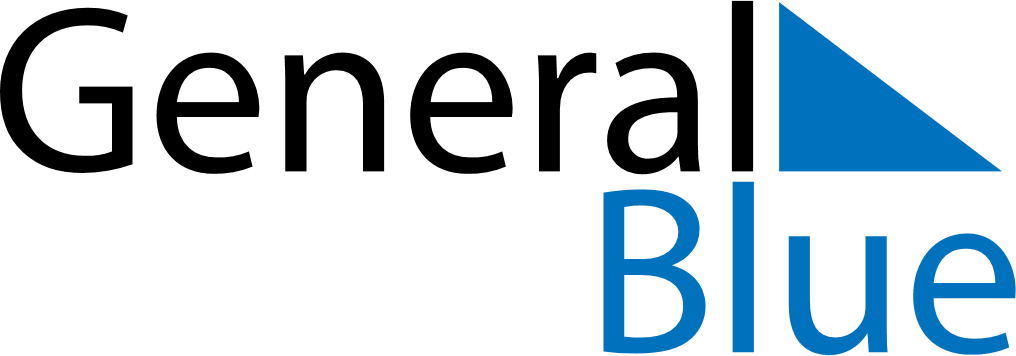 June 2022June 2022June 2022SwedenSwedenMondayTuesdayWednesdayThursdayFridaySaturdaySunday12345Whitsun EvePentecost6789101112National Day
Whit Monday1314151617181920212223242526Midsummer EveMidsummer Day27282930